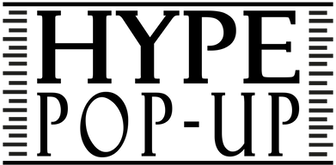  RETOURVOORWAARDENLevertijd en verzendkostenHYPE POP-UP doet haar uiterste best om alle producten de eerstvolgende werkdag te versturen. De levertijd is meestal 3 - 5 werkdagen. Alle bestellingen worden door HYPE POP-UP en PostNL met veel zorg klaargemaakt en bij u thuis of op het door u aangegeven afleveradres afgeleverd. U ontvangt een track and trace code waarmee u de bestelling via de site van PostNL kunt volgen.Retourneren                                                                                            Retourneren & ruilen kan kosteloos binnen 14 dagen na aankoop door middel van het invullen van het bijgevoegde retourformulier. U kunt het tapijt naar ons versturen of zelf terugbrengen. Geldt alleen voor aankopen binnen Nederland.De termijn gaat binnen 1 dag vanaf de bestelling inRuilen kan voor een ander tapijt of voor geld terug m.u.v. de gemaakte verzend- en retourkosten.Het geld wordt binnen 14 dagen na terugkomst van het artikel geretourneerd. mits in goede ongebruikte staat.Beschadigde of gebruikte tapijten kunnen niet geretourneerd worden. Wanneer u een tapijt wilt huren kan dat, mail ons voor de mogelijkheden.Garantie Inspecteer alle details: Inspecteer alle items zorgvuldig met behulp van de foto's op onze site voordat u ze koopt. Alle items die we vervoeren zijn met de hand gemaakt en hebben onvolkomenheden die op defecten kunnen lijken. Kleuren: De kleuren in het tapijt worden verschillend waargenomen, al naar gelang de hoek van waaruit u het bekijkt. Dit kan betekenen dat sommige kleuren anders tonen in het echt dan op de foto’s. Ruilen en retourneren kan ons beide worden voorkomen indien u het tapijt eerst in het echt komt bekijken. 
Producten kunnen hun kleur verliezen bij wassen of chemisch reinigen. Door de onderhoudsinstructies te volgen die we u kunnen geven, die zullen helpen om kleurverlies en/of doorsijpelen van kleur op andere delen van het materiaal te voorkomen. De zorg voor het product is de verantwoordelijkheid van de klant en de kwaliteit van de stof of de kleur van de producten wordt niet gegarandeerd HYPE POP-UP.Maat: Maten die op producten worden weergegeven, zijn zonder franjes gemeten. Onze kopers zijn zelf verantwoordelijk voor het controleren van de werkelijke grootte die wenselijk is voor de ruimte waarvoor het tapijt is bedoeld. Ruilen of retourneren kan voor beide voorkomen worden wanneer u het goed afmeet in de ruimte.Losse steken, gerafelde randen, sleetse plekken, franjes, verkleuringen: al deze problemen moeten vóór aankoop worden gecontroleerd via de afbeeldingen op onze site. Wanneer u vragen heeft over een mankement stel deze dan of komt langs in de showroom om het tapijt in het echt te ervaren.ContactWij doen ons uiterste best voor u als klant. Daar hoort bij dat u ons eenvoudig kunt contacteren. Mocht u vragen hebben over het een of ander dan kunt u ons bereiken middels de volgende gegevens:HYPE pop-up
Motorenweg 31
2623 CR DelftTelefoonnummer: 0683449906 / 0683448722
E-mailadres: info@hypepopup.nl 
Website: www.hypepopup.nlKvK: 17268224
BTW: NL 167875516 B01Privacy PolicyHYPE POP-UP respecteert de privacy van alle gebruikers van haar site en draagt er zorg voor dat de persoonlijke informatie die u ons verschaft vertrouwelijk wordt behandeld. Wij gebruiken uw gegevens om de bestellingen zo snel en gemakkelijk mogelijk te laten verlopen. Als u een bestelling plaatst hebben wij uw gegevens nodig om de bestelling uit te voeren en u van het verloop daarvan op de hoogte te houden. Wij gebruiken uw e-mailadres alleen om u op de hoogte te houden van uw bestelling.VEILIG BETALENOp het moment dat u gaat afrekenen wordt er gebruikt gemaakt van een beveiligde verbinding om de betaling veilig te laten verlopen.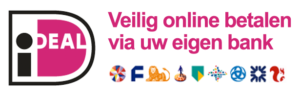 RETURN POLICYDelivery and shipment costs HYPE POP-UP does the utmost to send all products the next day. The delivery time in Europe will be 5 - 10 days. All orders are prepared with great care by HYPE POP-UP and PostNL and it will be delivered or to the delivery address specified by you.Warranty & returnAll sales outside the Netherlands are final, no exceptions.HYPE-POP-UP does not offer Exchanges, Returns or Refunds of any kind on any items offered for sale in our stores.RequirementsInspect all details: Please inspect all items carefully using the pictures on our site before purchasing them. All items that we carry are hand-made and have imperfections that might appear to be defects. Colors: Products might lose their colors upon washing or dry cleaning. Following the care instructions, we may provide, which will help avoid loss of color and / or seepage of color onto other parts of the material. Care for the product is the products is not warranted by HYPE POP-UPSize: Sizes displayed on products are only for reference and might not be standard. Customers are responsible for checking the actual size of the products and making sure they will fit their intended space. No exchanges or returns are allowed for size differences.Loose stitches, frayed edges, decorative objects, mirrors and beads: Any of these issues should be inspected via the pictures on our site before purchasing. No exchanges or returns are allowed.CONTACTWe do our utmost for you as a customer. This means that you can easily contact us. If you have any questions about any of this, you can reach us using the following information:HYPE pop-up
Motorenweg 312623 CR DelftTelephone: 0683449906 / 0683448722
E-mailadres: info@hypepopup.nl 
Website: www.hypepopup.nlKvK: 17268224
BTW: NL 167875516 B01Privacy PolicyHYPE POP-UP respects the privacy of all users of its site and takes care of the personal information that you give us. We use your data to process orders as quickly and easily as possible. If you place an order, we need your details to execute the order and to keep you informed of the progress. We only use your e-mail address to inform you about the development of new products, special offers and promotions and to keep you informed of updates of products purchased by you.SECURE PAYMENTWhen you check out, a secure connection is used to make the payment safe.
